Saint Mary Parish 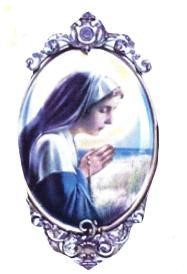 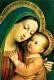 Council of Catholic Women 2021 Academic Scholarship One $1000 Academic Scholarship for a Young, Catholic Woman Graduating from High School Eligibility: Students applying for this scholarship must be registered members of Saint Mary Parish, Fort Walton Beach, Florida.  The applicant must be in pursuit of education or training beyond the high school level in any accredited training, licensing, certification program or institution of higher education.  The applicant must provide proof of a minimum 2.75 or above on a 4.0 (A) grading system.  Restrictions: Scholarship money will be used towards tuition, fees and/or books of the designated institution at which the applicant is accepted.  The scholarship award will be sent directly to the college or institution.  Criteria: The applicant will submit:  A complete and signed application.  Two letters of recommendation. The applicant should obtain a letter of recommendation from a school official (teacher, administrator or guidance counselor) and a significant individual (pastor, deacon, coach, and ministry head, employer or close family friend). Letters of recommendation must be placed in a sealed envelope. The letters must include information about the applicant’s personal attributes, educational goals, accomplishments, community or parish service, and/or any relevant work or life experiences.  An official school transcript showing current or ending grade point average. Note: The first semester of 12th grade must be included.  A personal essay regarding how your Catholic faith has influenced your life, future plans for continuing your faith journey, and personal and career goals. The essay shall consist of 450-500 words (typed or written in blue or black ink and double spaced) Applicant should print their name on the back of the essay only.  Award Process: All applicants with COMPLETE applications will be notified as to whether or not they have been selected as a recipient of the scholarship. The recipient of the scholarship will be recognized during the Annual High School Graduation Mass at Saint Mary Church.   Deadline for Submission: The application packet must be postmarked or received no later than 3:00 p.m., Friday, April 9, 2021. Submit your application packet to:                     Attention: CCW Scholarship Committee, Saint Mary Parish Office,                                     110 Saint Mary Avenue SW,                               Fort Walton Beach, Florida, 32548.                         For more information contact:  Dr. Vivian Green at 862-9704.   ESSAY QUESTION  The Essay should be 450-500 words in length, double spaced, 1 inch margins, typed or written in blue or black ink and attached to the application. Print your name on the back of the last page of your essay. Note: This is the only place on the essay where your name should appear.  Question: Reflect upon your participation with community and parish service ministries, your special talents, leadership qualities, and obstacles/challenges you might have encountered. Write about how your Catholic faith has influenced your life experiences, your plans for continuing your journey of faith and your personal and career goals.   St. Mary Parish Council of Catholic Women 2021        Academic Scholarship Application Deliver application packet no later than Friday, April 9, 2021 to St. Mary Parish Office or mail to Attention:  CCW Scholarship Committee, St. Mary Catholic Church, 110 St. Mary Avenue SW, Fort Walton Beach, Florida 32548.  I, the undersigned, have read the Saint Mary Parish Council of Catholic Women Scholarship’s Eligibility, Restrictions, and Criteria Guidelines and do hereby agree to all stipulations that apply to the award for which the application is being made.  Furthermore, I certify that the information contained in this application is accurate to the best of my knowledge and that the essay is entirely my own effort.  Applicant’s Signature________________________________ Date: __________________  INFORMATION ON APPLICANT (Print neatly or type) Name_____________________________________ Date of Birth_____________________  Phone____________________________ Email_____________________________________  Street Address________________________________________________________________  City______________________________________________ Zip_______________________  Name and Address of High School______________________________________________  ______________________________________________________________________________  (1)Write the name of the college(s) or institution(s) you applied to: ____________________________________________________________________________________                      (2)Write the name of the college(s) or institution(s)you have been accepted by:   ____________________________________________________________________________________  References A letter from each reference must be included with the application.       (School official)                                                   (Significant individual)  (1)  Name_______________________________ (2) Name___________________________  School Address____________________   	 Address ___________________________  City_____________  State ____  Zip________       City_____________ State____ Zip______   Phone__________________________________      Phone______________________________  Association to applicant__________________     Association to applicant______________  Application Checklist □  Application - must be completed and signed, typed or written in blue or black ink. Postmark or deliver the application packet by 3:00 p.m., Friday, April 9, 2021.  □  School Transcript - an official school transcript including the first semester of 12th grade with a minimum 2.75 grade average  □  References - two (sealed) letters of recommendation: (1)from a school official and (2)significant individual    □  Essay- 450-500 words in length, double spaced, 1 inch margin, typed or written in blue or black ink  All information provided is subject to verification.  All parts of the application must be submitted in the same envelope.  Incomplete and/or late applications will not be considered. 